Suppl. Fig. 1. Flow chart of literature searching and selection.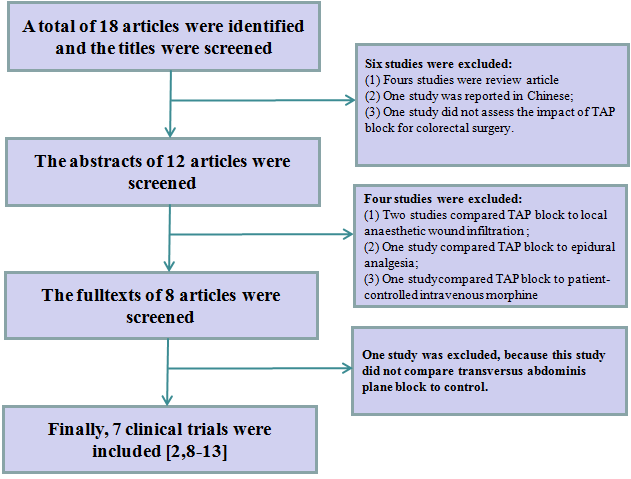 